Este modelo se destina à formatação de artigos científicos a serem submetidos às seções “Em defesa da pesquisa” e “Dossiê” da InSURgência: revista de direitos e movimentos sociais. Em caso de qualquer dúvida ou dificuldade técnica em seu uso, a equipe editorial está à disposição pelo endereço de e-mail <insurgencia.revista@ipdms.org.br>.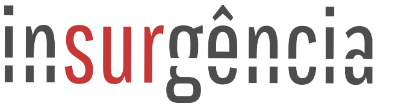 Título [não usar caixa alta]Título em espanhol [não usar caixa alta]Título em inglês [não usar caixa alta]Resumo: [no máximo 800 caracteres, contando os espaços, em um único parágrafo]Palavras-chave: [entre três e cinco e separar com pontos]Resumen:Palabras-clave:Abstract:Keywords:Introdução [não usar caixa alta]Texto: usar estilo “Corpo”, disponível na Galeria de Estilos (para saber mais sobre o uso da ferramenta Estilos, acesse https://support.microsoft.com/pt-br/office/aplicar-estilos-f8b96097-4d25-4fac-8200-6139c8093109).As citações ao longo do texto deverão seguir a seguinte tipografia: Sobrenome (2023, p. X); (Sobrenome, 2023); (Sobrenome, 2023, v. 1); (Sobrenome, 2023, p. X-X); (Sobrenome; Sobrenome, 2023, p. X-X); (Sobrenome, 2022, p. X-X; Sobrenome, 2023, p. X). Não usar CAIXA ALTA, &, ibid., op. cit., etc.O uso do et al. deverá ser em itálico e será opcional nas citações com mais de três autores ou autoras, devendo todos ser indicados na lista de referências. Por exemplo: (Sobrenome; Sobrenome; Sobrenome et al., 2023).Título da seção [não usar caixa alta]Texto: usar estilo “Corpo”, disponível na Galeria de Estilos.Citação longa, com mais de três linhas: usar estilo “C Longa”, disponível na Galeria de Estilos. Inserir um espaçamento antes e outro depois. Citação longa Citação longa Citação longa Citação longa Citação longa Citação longa Citação longa Citação longa Citação longa Citação longa Citação longa Citação longa Citação longa Citação longa Citação longa Citação longa Citação longa Citação longa Citação longa Citação longa (Autor, Data).Título de segundo nívelTexto: usar estilo “Corpo”, disponível na Galeria de Estilos.Título de terceiro nívelTexto: usar estilo “Corpo”, disponível na Galeria de Estilos.Considerações finaisTexto: usar estilo “Corpo”, disponível na Galeria de Estilos. ReferênciasCom relação às referências, conferir as diretrizes completas da InSURgência e a NBR 6023/2018, e as atualizações da NBR 10520/2023.Não utilizar “______” para entradas de nomes repetidos.Não utilizar “< >” para links.Usar estilo “Referências”, disponível na Galeria de Estilos.Usar fonte em itálico para os destaques.Segue abaixo um conjunto de exemplos.ALMEIDA, Ana Lia Vanderlei de. Um estalo nas faculdades de direito: perspectivas ideológicas da assessoria jurídica universitária popular. João Pessoa: Programa de Pós-Graduação (Doutorado) em Ciências Jurídicas da Universidade Federal da Paraíba, 2015.BOAL, Augusto. Teatro do oprimido e outras poéticas políticas. 6. ed. Rio de Janeiro: Civilização Brasileira, 1991.BEM Viver na TV: Como a agricultura urbana pode atuar no combate a fome?. Brasil de Fato, São Paulo, 22 de julho de 2023. Disponível em: https://www.brasildefato.com.br/2023/07/22/bem-viver-na-tv-como-a-agricultura-urbana-pode-atuar-no-combate-a-fome. Acesso em 25 jul. 2023.BRASIL. Constituição da República Federativa do Brasil, de 5 de outubro de 1988. Disponível em: http://www.planalto.gov.br/ccivil_03/Constituicao/Constituicao.htm>. Acesso em: 03 fev. 2022.CÉSAIRE, Aimé. Caderno de um retorno ao país natal. Tradução de Anísio Garcez Homem e Fábio Brüggemann. Florianópolis: Terceiro Milênio, 2011.DUSSEL, Enrique Domingo. A produção teórica de Marx: um comentário aos Grundrisse. Tradução de José Paulo Netto. São Paulo: Expressão Popular, 2012a.DUSSEL, Enrique Domingo. Hacia los origens de occidente: meditaciones semitas. México, D.F.: Kanankil, 2012b.GALVÃO, Patrícia. Em defesa da pesquisa. Vanguarda Socialista, Rio de Janeiro, v. I, n. 9, p. 3-4, 26 out. 1945.GIANNOTTI, Vito. As reformas de base necessárias. Brasil de fato, São Paulo, 10 de abril de 2014. Disponível em: http://brasildefato.com.br/node/28091. Acesso em 01 jan. 2015.PRESSBURGER, Thomaz Miguel. El derecho a favor de los sectores populares. Traducción de María Eugenia Urrestarazu Silva. In: DE LA TORRE RANGEL, Jesús Antonio (coord.). Derecho alternativo y crítica jurídica. México, D.F.: Porrúa; Instituto Tecnológico y de Estudios Superiores de Occidente; Aguascalientes: Universidad Autónoma de Aguascalientes, 2002, p. 213-223.